MERSİN BÜYÜKŞEHİR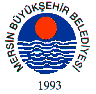 BELEDİYE MECLİSİ KARARIBirleşim Sayısı : (1)Oturum Sayısı : (1)Dönem Sayısı   : (1)Karar Tarihi    : 13/10/2014Karar Sayısı     : 530						  		  	 	  	 	Büyükşehir Belediye Meclisi 13/10/2014 Pazartesi Günü Belediye Başkanı Burhanettin KOCAMAZ başkanlığında Mersin Büyükşehir Belediyesi Kongre ve Sergi Sarayı Toplantı Salonu’nda toplandı.Gündem maddesi gereğince; Büyükşehir Belediye Meclisi’nin 08/09/2014 tarih ve  330 sayılı kararı ile İmar-Bayındırlık Komisyonu ile Çevre-Sağlık Komisyonu'na müştereken havale edilen, “Mersin İli, Toroslar İlçesi, Osmaniye Mahallesi, 4408 ada 1, 2, 3, 4, 6, 7, 8 ve 4409 ada 6, 7  numaralı parsellere ilişkin 1/5000 ölçekli Nazım İmar Planı değişikliği” ile ilgili 23/09/2014 tarihli komisyon raporu katip üye tarafından okundu.KONUNUN GÖRÜŞÜLMESİ VE OYLANMASI SONUNDA	Nazım imar planı değişikliğine konu edilen parsellerden 4409 ada 7 parsel, 1/5000 ölçekli nazım imar planında "Sağlık Tesisi Alanı", 1/1000 ölçekli uygulama imar planında "Özel Sağlık Tesis Alanı" diğer parseller ise 1/5000 ölçekli nazım imar planı ve 1/1000 ölçekli uygulama imar planında "Gelişme Konut Alanı" olarak planlıdır.Nazım imar planı değişikliği teklifi ile sağlık tesis alanı olarak planlı parsel üzerinde yatırımın gerçekleşmediği bu nedenle parsel maliklerinin mağdur olduğu belirtilerek söz konusu parselin konut alanına dönüştürüldüğü, aynı zamanda plan değişikliğine konu tüm parsellerin birleştirilerek ulaşım arterine cepheli kısımlarının ticari aks olacak şekilde konut alanı olarak planlandığı belirtilmiştir. Bununla birlikte 1/1000 ölçekli uygulama imar planı değişikliğine ilişkin bilgi paftasında Ayrık nizam 4 kat (A-4) yapılaşma koşulunun Emsal=1.50 ve hmax=serbest olarak düzenlendiği anlaşılmıştır. İmar-Bayındırlık ve Çevre-Sağlık Komisyonu tarafından dosya üzerinde ve ilgili mevzuat çerçevesinde yapılan incelemeler neticesinde; söz konusu plan değişikliği teklifinin parsel bazında kullanım değişikliği öngörüsü ile hazırlanmış olduğu anlaşılmakta olup münferit kullanım değişikliğine ilişkin teklifin plan bütünlüğünde, parselin yakın çevresine ve ulaşım sistemine olası etkilerinin irdelenmesi gerekli görülmektedir. Bu gerekçeler doğrultusunda söz konusu plan değişikliği teklifinin bütünlüklü olarak hazırlanacak 1/5000 ölçekli nazım imar planı revizyonu çalışmaları kapsamında değerlendirilmek üzere reddinin uygun görüldüğüne dair komisyon raporunun kabulüne, yapılan işari oylama neticesinde mevcudun oy birliği ile karar verildi.Burhanettin KOCAMAZ		   Enver Fevzi KÖKSAL 		Ergün ÖZDEMİR       Meclis Başkanı			       Meclis Katibi	   		   Meclis Katibi